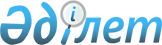 О внесении дополнений в решение Лебяжинского районного маслихата (XIII внеочередная сессия V созыва) от 11 февраля 2013 года N 4/13 "О назначении социальной помощи отдельным категориям нуждающихся граждан Лебяжинского района на 2013 год"
					
			Утративший силу
			
			
		
					Решение маслихата Лебяжинского района Павлодарской области от 22 июля 2013 года N 2/19. Зарегистрировано Департаментом юстиции Павлодарской области 07 августа 2013 года N 3589. Утратило силу в связи с истечением срока действия (письмо маслихата Лебяжинского района Павлодарской области от 05 марта 2014 года N 1-19/43)      Сноска. Утратило силу в связи с истечением срока действия (письмо маслихата Лебяжинского района Павлодарской области от 05.03.2014 N 1-19/43).      Примечание РЦПИ.

      В тексте документа сохранена пунктуация и орфография оригинала.

      В соответствии с подпунктом 4) пункта 1 статьи 56 Бюджетного кодекса Республики Казахстан от 4 декабря 2008 года, подпунктом 15) пункта 1 статьи 6 Закона Республики Казахстан "О местном государственном управлении и самоуправлении в Республике Казахстан" от 23 января 2001 года и статьей 20 Закона Республики Казахстан "О льготах и социальной защите участников, инвалидов Великой Отечественной войны и лиц, приравненных к ним" от 28 апреля 1995 года, подпунктом 3) пункта 2 статьи 11 Закона Республики Казахстан "О социальной защите инвалидов в Республике Казахстан" от 13 апреля 2005 года, со Стандартом государственной услуги "Назначение и выплата социальной помощи отдельным категориям нуждающихся граждан по решениям местных представительных органов" утвержденного постановлением Правительства Республики Казахстан от 7 апреля 2011 года "Об утверждении стандартов государственных услуг в сфере социальной защиты, оказываемых местными исполнительными органами" N 394, Лебяжинский районный маслихат РЕШИЛ:



      1. Внести в решение Лебяжинского районного маслихата (ХІІІ внеочередная сессия V созыва) от 11 февраля 2013 года N 4/13 "О назначении социальной помощи отдельным категориям нуждающихся граждан Лебяжинского района на 2013 год" (зарегистрированное в Реестре государственной регистрации нормативных правовых актов N 3460 опубликованное в газете "Аққу үні" - "Вести Акку" от 7 марта 2013 года N 10) следующие дополнения:



      в пункте 1:

      подпункт 6) дополнить абзацем пятым следующего содержания:

      "инвалид колясочник;";



      в пункте 2:

      подпункт 2) изложить в новой редакции следующего содержания:

      "2) без учета доходов:

      единовременная материальная помощь:

      для категории граждан указанных в подпункте 1) на подписку республиканских, областных и районных газет в размере по фактической стоимости, в период подписной компании;

      на текущий ремонт квартиры в размере 30000 тенге в течение 15 календарных дней с момента подачи заявления;

      ежемесячная материальная помощь:

      на оплату жилищно-коммунальных услуг в размере 4 месячных расчетных показателей до 25 числа каждого месяца;

      на оплату электроэнергии по факту потребления до 25 числа каждого месяца;

      единовременная материальная помощь:

      для категорий граждан, указанных в подпунктах 2) и 3) на подписку республиканских, областных и районных газет в размере по фактической стоимости, в период подписной компании;

      ежемесячная материальная помощь:

      на оплату жилищно-коммунальных услуг (кроме участников афганской войны и участников Чернобыльской атомной электростанции) в размере 3 месячных расчетных показателей до 25 числа каждого месяца;

      ежеквартальная материальная помощь:

      на оплату жилищно-коммунальных услуг участникам Афганской войны и участникам Чернобыльской атомной электростанции в размере 5 месячных расчетных показателей до 5 числа следующего за отчетным кварталом;

      единовременная материальная помощь:

      на установку электрического котла по фактической стоимости - категориям граждан, указанных в абзаце три подпункта 4) (только награжденные орденами и медалями);

      на получение санаторно-курортного лечения для категории граждан, указанной в подпункте 5) в размере 49000 тенге в течение 15 календарных дней с момента подачи заявления;

      в случае отказа заявителя от получения санаторно-курортного лечения после получения социальной помощи, заявитель производит возврат социальной помощи в течение 10 календарных дней;

      для поездки на экскурсию в город Астана в размере 27000 тенге в течение 15 календарных дней с момента подачи заявления;

      единовременная материальная помощь:

      для категории граждан, указанных в подпункте 6) на приобретение твердого топлива в размере 5 месячных расчетных показателей, в течение 15 календарных дней с момента подачи заявления;

      на подписку на областные и районные газеты в размере по фактической стоимости в период подписной компании;

      на приобретение лекарств в размере 5 месячных расчетных показателей в течение 15 календарных дней с момента подачи заявления;

      на открытие собственного дела по предоставленным расчетам фактической стоимости затрат, в течение 15 календарных дней с момента подачи заявления;

      на установку спутникового-кабельного телевидения в размере по фактической стоимости установки, в течении 15 календарных дней с момента подачи заявления;

      для категории граждан, указанных в абзаце пять подпункта 6) на установку пандусов в размере по фактической стоимости выполненных работ, в течение 15 календарных дней с момента подачи заявления;

      ежемесячная материальная помощь:

      на оплату для содержания детей - инвалидов дошкольного возраста в детских садах в размере 3 месячных расчетных показателей;

      на оплату для содержания детей дошкольного возраста в детских садах родителям-инвалидам в размере 3 месячных расчетных показателей;

      единовременная материальная помощь:

      для категории граждан указанной в подпункте 9) освободившимся из мест лишения свободы в размере 5 месячных расчетных показателей в течение 15 календарных дней с момента подачи заявления;

      безработным, проходящим профессиональную подготовку и переподготовку в размере 7500 тенге до 5 числа следующего за отчетным месяцем;

      безработным гражданам состоящим на учете в Отделе на погребение в размере 15 месячных расчетных показателей в течение 15 календарных дней с момента подачи заявления;

      единовременная материальная помощь:

      для категории граждан, указанных в абзаце один подпункта 10) в размере 10 месячных расчетных показателей в течение 15 календарных дней с момента подачи заявления;

      для категории граждан, указанных в абзаце два подпункта 10) находящимся на стационарном лечении в размере 5 месячных расчетных показателей в течение 15 календарных дней с момента подачи заявления;

      для категории граждан, указанных в абзаце три подпункта 10) в размере 10 месячных расчетных показателей в течение 15 календарных дней с момента поступления списков с Государственного учреждения "Павлодарский областной центр по профилактике и борьбе со СПИДом";

      ежемесячная материальная помощь:

      для категории граждан, указанных в абзаце два подпункта 10) находящимся на амбулаторном лечении в размере 5 месячных расчетных показателей в течение 15 календарных дней с момента подачи заявления;

      единовременная материальная помощь:

      для категории граждан, указанных в подпункте 11) в зависимости от отдаленности от районного центра (села Акку, Шарбакты, Бескарагай, Жамбыл, Жанатан, Айтей, Черное, Шабар, Шамши, Ямышево, Кызыл-когам, Тлектес – 121170 тенге; села Казы, Малыбай, Казантай – 125000 тенге; села Майкарагай, Мергалым, Баймульдина, Такыр, Теренколь, Тосагаш – 175000 тенге; села Шака, Шоктал, Жабаглы – 200000 тенге) в течение 15 календарных дней с момента подачи заявления;

      для категорий граждан, указанных в подпункте 12) в размере от 200000 тенге до 400000 тенге (врачам районного центра 200000 тенге; Шарбакты, Бескарагай, Жамбыл, Жанатан, Айтей, Черное, Шабар, Шамши, Ямышево, Кызыл-когам, Тлектес – 300000 тенге; села Казы, Малыбай, Казантай, Майкарагай, Мергалым, Баймульдина, Такыр, Теренколь, Тосагаш, Шака, Шоктал, Жабаглы – 400000 тенге) в течение 15 календарных дней с момента подачи заявления;

      для категории граждан указанных подпункте 13) на текущий ремонт квартиры по фактической стоимости выполненных работ, в течение 15 календарных дней с момента подачи заявления;

      ежемесячная материальная помощь:

      для категорий граждан указанных в подпункте 13) на оплату электроэнергии по факту потребления до 25 числа каждого месяца;";



      по всему тексту после цифры "15" дополнить словом "календарных".



      2. Контроль за исполнением настоящего решения возложить на постоянную комиссию районного маслихата по вопросам социальной сферы и культурному развитию.



      3. Настоящее решение вводится в действие по истечении десяти календарных дней после дня его первого официального опубликования.      Председатель сессии                        Е. Жумабаев      Секретарь районного

      маслихата                                  К. Альтаев
					© 2012. РГП на ПХВ «Институт законодательства и правовой информации Республики Казахстан» Министерства юстиции Республики Казахстан
				